MATEMATYKA4 MAJATEMAT: POWTÓRZENIE WIADOMOŚCI Z DZIAŁU "SYMETRIA"Omówimy wspólnie test:https://gwo.pl/strony/3088/seo_link:symetrie5 MAJATEMAT:  TRENING PRZED SPRAWDZIANEMProszę rozwiązać test a następnie rozwiązania wpisać do zeszytu.https://szaloneliczby.pl/symetrie-sprawdzian-klasa-8/#6 MAJA TEMAT: TRENING PRZED SPRAWDZIANEMhttps://klasowka.onet.pl/podrecznik/matematyka-z-plusem-klasa-1-gimnazjum/rozdzial-vii-symetrie/testzadanie domowe ( pełne rozwiązania proszę przesłać na ocenę) podręcznik str. 228 przed klasówką.8 MAJATEMAT: SPRAWDZIAN WIADOMOŚCI Z DZIAŁU "SYMETRIA"Sprawdzian wyślę o 8.00 JĘZYK POLSKIPONIEDZIAŁEK 04.05.2020Temat:  Słowotwórstwo-powtórzenie wiadomości (tworzenie i budowa wyrazów, kategorie słowotwórcze).Podręcznik str. 254-256Zad. 1a,b, 2, 5, 6Temat:  Temat:  Słowotwórstwo-powtórzenie wiadomości (rodzina wyrazów, wyrazy złożone ).Podręcznik str.257-258Zad. 11,12,13a, 14aĆwiczenia, str. 54, ćw.1-8Środa  06.05.2020Temat:  Sprawdzian wiadomości – fonetyka.(zadania będą wysłane na maile indywidualne).Czwartek 07.05.2020Temat: Podsumowanie wiadomości („Życiowe wybory”).Podręcznik str.259-260.Piątek 08.05.2020Temat: Sprawdź wiedzę i umiejętnościPodręcznik str. 261-262Wykonujemy zadania znajdujące się pod tekstem.JĘZYK ANGIELSKI04.05 – 08.05  	(3 lekcje)Topic:. Shopping – vocabulary practice. Zakupy – ćwiczenia leksykalne.Zadania z podręcznika: str.103 zadania od 1 do 7.Ćwiczenia online: https://wordwall.net/pl/resource/1165890/angielski/repetytorium-%c3%b3smoklasisty-unit-122 i 3)  Topic: Ćwiczenia egzaminacyjne.Na dwóch lekcjach wykonamy zadania  z dostępnych zestawów egzaminacyjnych. Materiał do ćwiczeń udostępnię podczas zajęć.HISTORIATematyka zajęć  04. - 07.05.2020Powstanie „Solidarności” Podręcznik Wczoraj i dziś kl.8  str. 207- 211Obejrzyj za zgodą rodziców:https://www.youtube.com/watch?v=VNSunbECh5o&feature=player_embedded_uturn https://www.youtube.com/watch?v=toARcUDARx4 https://www.youtube.com/watch?v=JZQ5Q8u1cv0__________________________________________________________________________________1. Kryzys społeczno-gospodarczy w 1980 r.a) w 1980 r. gospodarka polska znalazła się w stanie zapaści– postępowało zubożenie społeczeństwa– w sklepach brakowało podstawowych towarówb) wybuch strajków w sierpniu 1980 r. w Szczecinie i Trójmieście– działaczka Wolnych Związków Zawodowych Anny Walentynowicz została zwolniona z pracy– 14 sierpnia 1980 r. w Stoczni Gdańskiej im. Lenina rozpoczął się strajk okupacyjny– na czele strajku stanęli Bogdan Borusewicz i Lech Wałęsa– akcji strajkowa objęła inne zakłady – strajki solidarnościowec)  w celu koordynacji akcji strajkowej został utworzony Międzyzakładowy Komitet Strajkowy (MKS)d)  21 postulatów ogłoszonych przez MKS2. Zwycięstwo robotnikówa)  31 VIII 1980 r. zostało podpisane tzw. porozumienie sierpniowe – władze zobowiązały się spełnić postulaty protestujących robotnikówb)  Edward Gierek ustąpił ze stanowiska I sekretarza KC PZPRc)  nowym I sekretarzem KC PZPR został Stanisław Kania3.  Utworzenie Niezależnego Samorządnego Związku Zawodowego „Solidarność” (NSZZ „Solidarność”) – 17.IX.1980 a)  NSZZ „Solidarność” był pierwszą od wielu lat organizacją niezależną od PZPRb)  przewodniczącym NSZZ „Solidarność” został Lech Wałęsac)  do NSZZ „Solidarność” wstąpiło prawie 10 milionów osóbd)  studenci utworzyli Niezależne Zrzeszenie Studentów (NZS)e) na wsi powstał NSZZ Rolników Indywidualnychf)  organem prasowym NSZZ „Solidarność” był „Tygodnik Solidarność”INFORMATYKATemat: Więcej o pracy w arkuszu kalkulacyjnymPodręcznik str.172-177- temat 13 –przeczytaj dokładnie.Proszę skorzystać z wersji elektronicznej i wykonać  pliki ćwiczeniowe z tematu 13 on-linehttps://dlaucznia.migra.pl/Kliknij : praca samodzielnahttps://dlaucznia.migra.pl/teraz-bajty.-informatyka-dla-szkoly-podstawowej.-klasa-viii/praca-samodzielna/Kliknij : pobierz pliki ćwiczeniowePo otwarciu folderu : Temat 13 wykonaj ćwiczenia: Szkoła i Oceny.Jeśli posiadasz program Excel ,to prześlij zapisany w Excelu plik, a jeśli nie to skopiuj tabelę i wklej do dokumentu  lub znajdź inny sposób i wyślij mailem.Jest to zadanie na ocenę.Proszę zapisać jeden plik jako Szkoła, drugi jako Oceny i wysłać na:  boniita1903@gmail.comPowodzenia !GEOGRAFIA	4 maja (poniedziałek)Temat: Kanada-środowisko przyrodnicze a rozwój rolnictwa.Zapoznaj się z prezentacją w poniższym linku i wykonaj wszystko krok po kroku:https://view.genial.ly/5eaea12032376f0d7de491c9/presentation-kanadaWOS5 maja (wtorek)Temat: Media i opinia publiczna.Zapoznaj się z prezentacją w poniższym linku:https://prezi.com/iiv0-vogdvas/mass-media-i-opinia-publiczna/Następnie oglądnij filmy: https://www.youtube.com/watch?time_continue=68&v=yCE3iD61ab8&feature=emb_logohttps://www.youtube.com/watch?v=TZ8KSgonYfYBIOLOGIANapisz do zeszytu:Temat: Różnorodność biologiczna1.Poziomy różnorodności biologicznej  s. 137:  ( tutaj narysuj schemat s.137)2.Różnorodność biologiczna w Polsce  s. 138,139:-  ekosystemowa-  gatunkowa-  genetyczna 3.Naturalne czynniki kształtujące różnorodność biologiczną s. 140:-  klimat-  sukcesja4.Wpływ sukcesji na różnorodność biol.  S.1415.Zjawiska prowadzące do wymarcia gatunków  s. 142RELIGIATemat - Matka Boża Królowa Polski. katecheza 53 str. 168

Odpowiedz na pytania i prześlij mi na pocztę.
1. Kiedy po raz ostatni Pismo Święte mówi o Maryi?A - gdy modliła się z apostołami po wniebowstąpieniu JezusaB - o stojącej pod krzyżemC - kiedy towarzyszyła Jezusowi w czasie drogi krzyżowej2. Jaką uroczystość obchodzi Kościół 8 grudnia, dziewięć miesięcy przed świętemNarodzenia Najśw. Maryi Panny?A - Niepokalanego Serca MaryiB - Niepokalanego Poczęcia NMPC - Wniebowzięcia NMP3. Jakiego aktu dokonał król Jan Kazimierz w katedrze we Lwowie 1 kwietnia 1656 roku?A - ogłosił rozejm polsko-szwedzkiB - ogłosił dodatkowy nabór wojskC - złożył śluby, w których oddał kraj pod opiekę Matki Bożej obierając Ją Patronką iKrólową Polski4. Jaka nowenna do Matki Bożej jest najczęściej odprawiana w kościołach?A - do Matki Bożej Nieustającej PomocyB - do Matki Bożej PocieszeniaC - do Matki Bożej Bolesnej5. Które spośród świąt maryjnych jest najstarsze?A - uroczystość Wniebowzięcia NMPB - uroczystość Niepokalanego Poczęcia NMPC - uroczystość Świętej Bożej Rodzicielki6. W okresie Adwentu odprawiane są Roraty. Jest to Msza św. ku czci:A - św. JózefaB - Chrystusa KrólaC - Najświętszej Maryi Panny7. Jak nazywa się najsłynniejsze miejsce kultu maryjnego w Polsce, do którego w 1384roku książę Władysław Opolczyk sprowadził z Rusi obraz Matki BożejA - Jasna GóraB - LudźmierzC - Kalwaria Zebrzydowska8. Jak potocznie zwana jest Matka Boska Ludźmierska?A - Królową TatrB - Gaździną PodhalaC - Hetmanką Podhala9. Kogo przedstawia słynna Pieta watykańska - rzeźba Michała Anioła?A - Maryję podtrzymywaną przez Jana ApostołaB - Maryję u stóp krzyżaC - Maryję trzymającą na kolanach Jezusa zdjętego z krzyża10. Jak nazywa się miejscowość pod Krakowem, w której czczony jest od ponad 750 latobraz Matki Bożej Bolesnej, z sercem przebitym siedmioma mieczami?A - StaniątkiB - Stary SączC - LudźmierzTemat- Nie zabijaj. katecheza 25 str.811. Piąte przykazanie Dekalogu2. Ochrona życia nienarodzonych3.Dramat eutanazji i kary śmierci4.Troska o własne zdrowie i życieW miesiącu maju nie zapomnij o litanii loretańskiej.CHEMIATemat: AminokwasyAminokwasy to pochodne węglowodorów zawierające w cząsteczce dwie grupy funkcyjne:aminową    o właściwościach zasadowych            -NH2        karboksylową   o właściwościach kwasowych        -COOH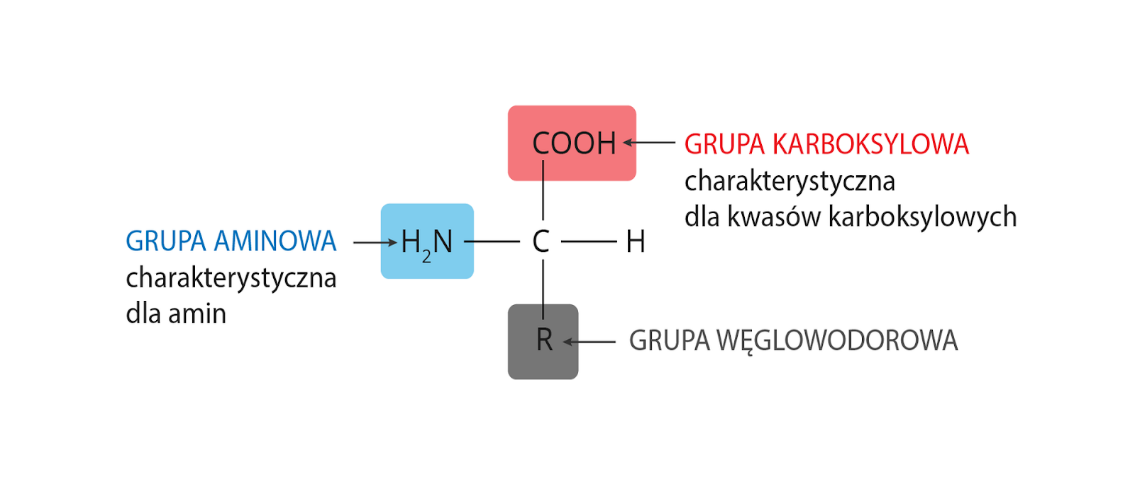 2. Aminokwasem o najprostszej strukturze jest glicyna.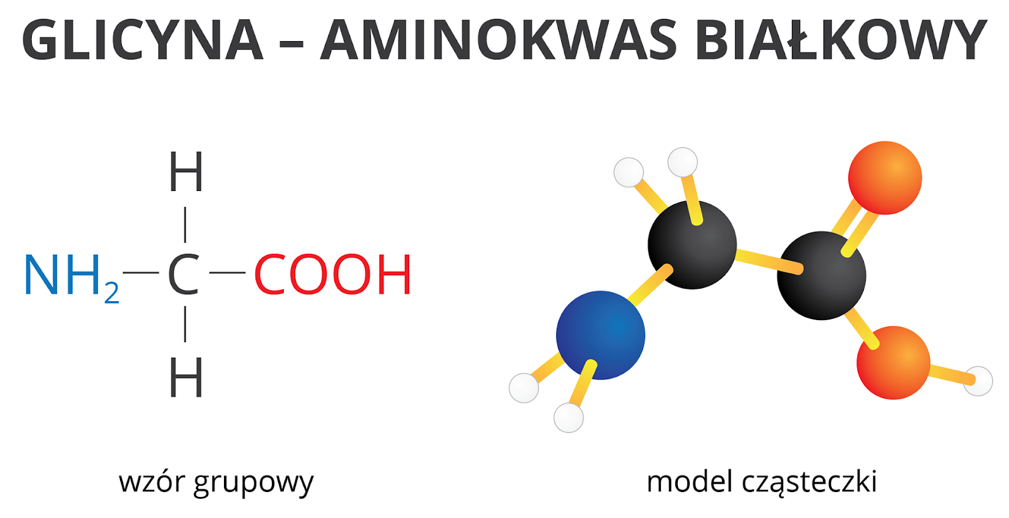 Inna nazwa glicyny to kwas aminooctowy.3. Właściwości glicynyfizyczneciało stałebezbarwnedobrze rozpuszcza się w wodziechemicznema odczyn obojętny4. Reakcja łączenia się aminokwasów ( kondensacja )Ze względu na obecność dwóch grup funkcyjnych: aminowej – NH2 o charakterze zasadowym i karboksylowej – COOH o charakterze kwasowym, cząsteczki aminokwasów mogą łączyć się poprzez wiązanie peptydowe. Jak łączą się ze sobą dwie cząsteczki glicyny?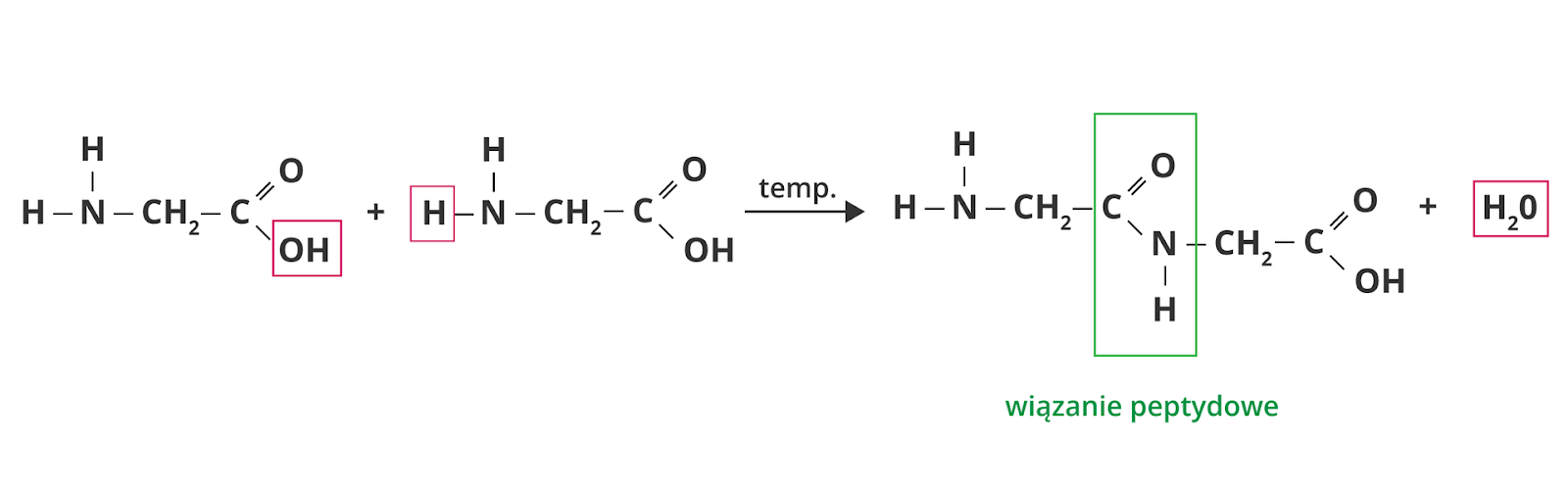 FIZYKA7 maja (czwartek) 2 lekcjeTemat: OBRAZY OTRZYMYWANE ZA POMOCĄ ZWIERCIADEŁ WYPUKŁYCH.W podręczniku strony 242-243Jako notatkę przepisujecie „to najważniejsze” ze str. 243 i wykonujecie konstrukcję obrazu znajdującą się powyżej tego tekstu, str. 243.Jak wykonać tą konstrukcję macie w filmie po upływie 9 i pół minuty.https://www.youtube.com/watch?v=u-reinbibYk&t=367sTemat: Rozwiązywanie zadań z zastosowaniem zwierciadełŁączymy się na lekcję online, przyślę link. Gdyby ktoś miał problem z połączeniem, rozwiązuje z podręcznika zadania 1 – 5 str. 244-245.Proszę zrobić zdjęcia notatek z wszystkich lekcji z optyki i wysłać mi jednym mailem, na adres kparuch2@gmail.com. Oczywiście prośba do tych, którzy jeszcze tego nie zrobili, a ci co wysyłają na bieżąco, przysyłają dzisiejsze lekcje.POWODZENIA, w razie pytań piszcie, dzwońcie Krystyna P.EDBProszę zapoznać się z tematem lekcji pt. Choroby cywilizacyjne, strona129  w podręczniku. Proszę sporządzić krótką notatkę na temat choróbcywilizacyjnych (jakie znasz choroby, jak im przeciwdziałać). Zdjęcienotatki proszę wysłać na adres mailowy: obronacywilna@gmail.comnazwa klasyliczba uczniówliczba dziewcząt% dziewczątliczba chłopców% chłopcówI3112II3013III2811IV298V2615VI3014VII2613VIII2710SUMA2014/20152015/20162016/20172017/2018Sumaklasy IV12090100110klasy V991159699klasy VI679010160Suma